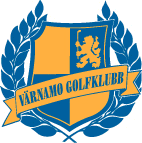 Reseräkning för juniorspelare på Värnamo GK 2024Ersättning lämnas efter inlämnande av komplett reseräkning och i förväg godkänd aktivitet.Blanketten skall lämnas till kansliet senast 14 dagar efter aktivitet/tävling komplett ifylld och kvitton skall bifogas ! För utbetalning samma månad inlämning senast den 19 i månadenSamma ersättningsvillkor för både inspelsdag som tävlingsdag!
Tänk på miljön och att hålla kostnaderna nere genom Samåkning och sunt förnuft!Förmåner och motprestationer för spelare som erhåller ersättningfrån Värnamo GK vid eget tävlingsspel.Den som representerar Värnamo GK på tävlingar förutsätts delta aktivt i Värnamo GK: stävlingsverksamhet och i förekommande fall träningsverksamhet, samt redovisa sina resultat till respektive kommitté.Regler för ersättning vid tävlingar 2024Gäller Svenska Juniortouren Division 1,2,3 & Elit samt JMI och andra rankinggrundande tävlingar och av Värnamo GK sanktionerade tävlingar.Team Värnamo JuniorerSubventionering av startavgifter samt rese- och logikostnader vid deltagande Svenska juniortouren & JMI inom ramen för Värnamo GK´s Juniorverksamhets regler för ersättning enligt avtal mellan spelare och klubb. Nationella seriespelet
För vårt Herr och Dam lag i seriespel utgår ersättning enligt särskilt ök.Följande kan spelare söka ersättning för:StartavgifterBoende för spelare (se ovan)Milersättning (se ovan)Ovanstående ersättningar gäller för inspels- och tävlingsdag/dagar.Motprestationer:Enligt kriterier/avtal för deltagande i Värnamo GK:s tränings/tävlingsverksamhetAlltid visa gott uppförande och därmed göra god PR för Värnamo GKInte förtära alkohol, tobak eller dopingpreparat i samband med tävling/träning eller annan aktivitet sanktionerad av klubben.Allt tävlande skall vara planerat samt sanktionerat av ordförande i Värnamo GK:s IK 
eller ansvarig Team Elit sektionen.Då tävlingsspel främst är ett egenintresse är det möjligt, att full ersättning för erlagda kostnader, 
inte alltid kan erhållas från klubben.Tävlingsdatum:Antal tävlingsdagar:Inspelsdag Ja/Nej:Namn:Namn:Tävling:Tour:Ort:Golfklubb:Resultat:Placering:Medpassagerare 1:Medpassagerare 2:Medpassagerare 3:Kostnadsart.AntalBeloppKontoSummaStartavgift4414Logi4414Milersättning7331TOTALTTOTALTTOTALTTOTALTKronor att utbetalaKronor att utbetalaKronor att utbetalaKronor att utbetalaUtbetalas till kontoBank:Clearingnr:Kontonr:Kontonr:Attest:Datum:Kvittens:Datum:Tour/TävlingLogi
Ersättning/nattMil
ersättningStartavgiftJuniortour Elit600 kr25 kr/mil samåkning
18.50 kr/ mil 1 spelareJaJuniortour Div 1500 kr25 kr/mil samåkning
18.50 kr/ mil 1 spelareJaJuniortour Div 2400 kr25 kr/mil samåkning
18.50 kr/ mil 1 spelareJaJuniortour Div 30 kr25 kr/mil samåkning
18.50 kr/ mil 1 spelareJaRankinggrundande 
Tävlingar500 kr25 kr/mil samåkning
18.50 kr/ mil 1 spelareJaTeen Cup 
Region & Riksfinal400 kr25 kr/mil samåkning
18.50 kr/ mil 1 spelareJa